Publicado en 35200 el 25/01/2017 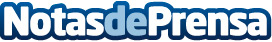 ¿Sabes diferenciar entre una estrategia digital y hacer al cliente tuyo?Ahora todas las empresas locales y autónomos tienen que estar Internet y necesitan estrategias digitales. ¿Sabes aprovechar los 'leads'? Datos de contacto:Julia Socorro Santanahttps://www.islassem.com928401951Nota de prensa publicada en: https://www.notasdeprensa.es/sabes-diferenciar-entre-una-estrategia-digital Categorias: Derecho Franquicias Finanzas Marketing Emprendedores Seguros http://www.notasdeprensa.es